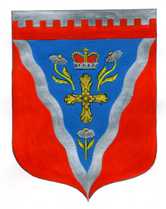 Администрациямуниципального образования Ромашкинское сельское поселениемуниципального образования Приозерский муниципальный район Ленинградской области                                                   П О С Т А Н О В Л Е Н И Е                            от     15  февраля 2022 года                                                                                                 №  48                    В соответствии с п.1 ст.9 и п.3 ст. 12 Федерального закона от 12.01.1996 № 8-ФЗ «О погребении и похоронном деле», Порядком согласования стоимости услуг, предоставляемых согласно гарантированному перечню услуг по погребению, определяемой органами местного самоуправления в Ленинградской области, утвержденным приказом комитета по тарифам и ценовой политике (Лен.РТК) от 07.02.2022 № 4-п «Об определении стоимости услуг, предоставляемых согласно гарантированному перечню услуг по погребению, на территории Ленинградской области», администрация муниципального образования Ромашкинское сельское поселение муниципального образования Приозерский муниципальный район Ленинградской области, ПОСТАНОВЛЯЕТ:Определить стоимость услуг, предоставляемых согласно гарантированному перечню услуг по погребению супругу, близким родственникам, иным родственникам, законному представителю или иному лицу, взявшему на себя обязанность осуществить погребение умершего, на территории  муниципального образования Ромашкинское сельское поселение  (приложения № 1).Постановление администрации № 95 от 09 апреля 2021 года «Об определении стоимости услуг, предоставляемых согласно гарантированному перечню услуг по погребению на территории муниципального образования Ромашкинское сельское поселение» считать утратившим силу.3.  Разместить на сайте администрации  www.ромашкинское.рф и опубликовать в Ленинградском областном информационном агентстве (далее «Леноблинформ») http://www.lenoblinform.ru .4.   Настоящее постановление вступает в силу с даты официального опубликования и          распространяется на  правоотношения, возникающие с 01 февраля 2022 года.  5. Контроль исполнения настоящего постановления возложить на и.о.заместителя главы     администрацииГлава администрации                                                                                           С.В.ТанковРазослано: дело-1, прокуратура -1,.Приложение № 1 к постановлению администрацииМО Ромашкинское сельское поселениеМО Приозерский муниципальный районЛенинградской областиот    15.02.2022 года №48       Стоимость услуг, предоставляемых согласно гарантированному перечню услуг по погребению, супругу, близким родственникам, законному представителю или иному лицу, взявшему на себя обязанность осуществить погребение умершего, на территории муниципального образования Ромашкинское сельское поселениеОб определении стоимости услуг, предоставляемых согласно гарантированного перечня услуг по погребению на территории муниципального образования Ромашкинское сельское поселение №п/пНаименование услугиСтоимость услуги, в рублях1Оформление документов, необходимых для погребения176,262Предоставление и доставка гроба и других предметов,     необходимых для погребения1724,553Перевозка тела (останков) умершего на кладбище (в крематорий)682,274Погребение4236,745Общая стоимость услуг6964,68